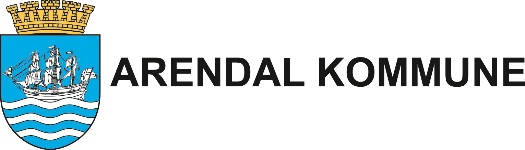 Rapport fra fritidskontakt Barneverntjenesten i Arendal kommuneNavn:Støttekontakt for:Det er ønskelig med utfyllende beskrivelser på hvert punkt. Vær konkret og detaljert, men ikke trekk egne konklusjoner.Rapporten blir journalført og arkivert i barnets klientmappe. Partene i saken vil ha innsyn. Ønsker du at barneverntjenesten kontakter deg?JaNeiDato:Underskrift:Sett kryss for elektronisk signering Rapport for perioden:Omfang av kontakten ( Hyppighet og lengde)Hva gjør dere når dere er sammen? Har barnet ønsker og forslag til hva han/hun ønsker?Hvordan opplever du at barnet har det når dere er sammen?Beskriv forholdet mellom deg og barnetHar du blitt kjent med noe i barnets situasjon som hjemmeforhold, skole, barnehage eller annet som du tror det er viktig at barneverntjenesten kjenner til ?Hvordan fungerer samarbeidet med barnet og barnets foresatte?Andre opplysninger?